 Asking for Our Daily BreadThe Lord’s Prayer, Summer 2023: Matthew 6:9-13                                      July 30, 2023	This, then, is how you should pray: ‘Our Father in heaven, hallowed be you name.
Your kingdom come, your will be done on earth as it is in heaven. 
Give us today our daily bread.’Matthew 6:9-11 Our daily bread     “Be careful not to do your ‘acts of righteousness’ before men, to be seen by them. If you do, you will have no reward from your Father in heaven . . . .“This, then is how you should pray: “ ‘Our Father in heaven, hallowed be your name, 10	your kingdom come, your will be done on earth as it is in heaven. 11	Give us today our daily bread. 12	Forgive us our debts, as we also have forgiven our debtors. 13	And lead us not into temptation, but deliver us from the evil one.’Matthew 64 Then the Lord said to Moses, “I will rain down bread from heaven for you. The people are to go out each day and gather enough for that day. In this way I will test them and see whether they will follow my instructions. Exodus 1632 Jesus said to them, “I tell you the truth, it is not Moses who has given you the bread from heaven, but it is my Father who gives you the true bread from heaven. 33 For the bread of God is he who comes down from heaven and gives life to the world.” 34 “Sir,” they said, “from now on give us this bread.” 35 Then  Jesus declared, “I am the bread of life. He who comes to me will never go hungry, and he who believes in me will never be thirsty. John 61.   “Today” reminds me of my dependence and that God alone is the source of everything I need
(see the parable about the Father’s provision that follows the Lord’s Prayer in Luke 11:5-13)2.	But “daily” is much more flexible:		1.  “daily” points back to the “bread from heaven” provided to God’s people in the Exodus 		2.  “daily” points forward to the “bread from heaven,” received by faith not gathered in the
		desert, that will provide eternal lifeHeidelberg Catechism, Part III: GratitudeLord’s Day 50Q 125. What does the fourth petition mean?A. “Give us this day our daily bread” means:Do take care of all our physical needs1 so that we come to know that you are the only source of everything good,2 and that neither our work and worry nor your gifts can do us any good without your blessing.3And so help us to give up our trust in creatures and trust in you alone.4       1 Ps. 104:27-30; 145:15-16; Matt. 6:25-34     2 Acts 14:17; 17:25; James 1:17
       3 Deut. 8:3; Ps. 37:16; 127:1-2; 1 Cor. 15:58     4 Ps. 55:22; 62; 146; Jer. 17:5-8; Heb. 13:5-6Living our daily breadThe fifth sentence is a petition respecting our own daily needs--"give us this day our daily bread." We are here taught to acknowledge our entire dependence on God, for the supply of our daily necessities. As Israel required daily manna, so we require daily "bread." We confess that we are poor, weak, needy creatures, and beseech Him who is our Maker to take care of us. We ask for "bread," as the simplest of our needs, and in that word we include all that our bodies require.J. C. RyleSo that in [1 Corinthians 1:29-31] is shown our dependence on each person in the Trinity for all our good. We are dependent on Christ the Son of God, as he is our wisdom, righteousness, sanctification, and redemption. We are dependent on the Father, who has given us Christ, and made him to be these things to us. We are dependent on the Holy Ghost, for it is of him that we are in Christ Jesus; it is the Spirit of God that gives faith in him, whereby we receive him, and close with him.Jonathan Edwards, in “God Glorified in Man’s Dependence” (see link in notes below)47 I tell you the truth, he who believes has everlasting life. 48 I am the bread of life. 49 Your forefathers ate the manna in the desert, yet they died. 50 But here is the bread that comes down from heaven, which a man may eat and not die. 51 I am the living bread that came down from heaven. If anyone eats of this bread, he will live forever. This bread is my flesh, which I will give for the life of the world.”John 610 Now he who supplies seed to the sower and bread for food will also supply and increase your store of seed and will enlarge the harvest of your righteousness. 11 You will be made rich in every way so that you can be generous on every occasion, and through us your generosity will result in thanksgiving to God. 2 Corinthians 91.	Asking is the first discipline of how need God’ s provision, both creational and new-creational, because it reminds us that we are truly dependent on him2.	It in only because our God provides generously that we can be a generous peopleResources for further studyThe poster for Matthew does a good job of showing the 5 Parts of the gospel, reflecting a “new Torah”,  can be found at https://bibleproject.com/downloads/posters/Ryle has a commentary of Matthew 6 at https://www.gracegems.org/Ryle/m06.htmJ. C. Ryle also has a wonderful study of how believers should respond to the disciplining work of God at https://www.monergism.com/finger-godHere are some of our growing number of prayer resources:	The CRCNA’s Prayer Guide illustrates how to use the Lord’s Prayer as a guide to corporate prayer 	at   https://www.crcna.org › files › the_lords_prayer 	Kevin DeYoung’s article at https://www.crossway.org/articles/what-does-it-mean-to-pray-your-kingdom-come/	Lora Copely’s “Extraordinary Prayer” article at https://www.abideproject.org/articles/extraordinary-prayer	Becket Cook’s story of his mother’s prayer at https://www.youtube.com/watch?v=uFWl9eWkmWgSproul has a helpful and short discussion of the fourth petition at https://www.ligonier.org/learn/articles/what-does-give-us-day-our-daily-bread-meanMichael Horton wrote a helpful article on the fourth petition at https://www.monergism.com/thethreshold/articles/onsite/giveus.htmlThe CRC’s worship ministries has this discussion of the fourth petition at https://worship.calvin.edu/
resources/resource-library/give-us-this-day-our-daily-bread-growing-into-the-prayer-jesus-taught-us/Jonathan Edwards delivered his “God is Glorified in Man’s Dependence” at https://www.monergism.com/thethreshold/sdg/edwards/edwards_mandependence.htmlLarry Stockstill has a good summary of the pattern of the Lord’s Prayer at https://larrystockstill.com/blog/prayer-templateKeller has a good listen at https://gospelinlife.com/downloads/the-upside-down-kingdom-5106/  or the .pdf version at https://www.scribd.com/document/258555474/Upside-Down-Kingdom-Tim-KellerKeller also has an 8-part series on the Lord’s Prayer on .mp3 at https://www.monergism.com/lords-prayer-8-part-mp3-sermon-seriesMonergism.com has many resources on the Sermon on the Mount at https://www.monergism.
com/topics/sermon-manuscripts-mp3s-scripture/matthew/sermon-mount-ch-5-7Bob Deffinbaugh has a sermon on this passage at https://bible.org/seriespage/fatal-failures-religion-3-externalism-matthew-61-18Spurgeon has an interesting prayer take is at https://www.spurgeon.org/resource-library/sermons/the-secret-of-power-in-prayer/#flipbook/What Does “Give Us this Day Our Daily Bread” Mean?R.C. Sproul from The Prayer of the Lord 
Published 6/2022 at https://www.ligonier.org/learn/articles/what-does-give-us-day-our-daily-bread-meanJesus teaches us to pray that God would give us daily bread (Matthew 6:11). Obviously Jesus was not telling His disciples to pray only for bread. But bread was a staple in the diet of the Jews, and had been so for many years. Furthermore, bread was a powerful symbol of God’s provision for His people in the Old Testament. We remember how God cared for the Israelites when they were in the wilderness after their exodus from Egypt. Life in the wilderness was hard, and soon the people began to complain that it would be better to be back in Egypt, where they had wonderful food to eat. In response to these complaints, God promised to “rain bread from heaven” (Ex. 16:4). The next morning, when the dew lifted, there remained behind on the ground “a small round substance, as fine as frost. . . . It was like white coriander seed, and the taste of it was like wafers made with honey” (Ex. 16:14, 31). When God miraculously fed His people from heaven, he did so by giving them bread.It’s interesting to me that in the language of Western culture, we sometimes speak of one partner in a marriage (it used to be almost exclusively the husband, but not so much these days) as the wage earner of the home. But more colloquially, we call that partner “the breadwinner.” Even in our slang, we use the word bread as a synonym for “money.” Bread remains, at least in our language, as a powerful symbol of the rudimentary basis of provision for our needs.This petition of the Lord’s Prayer, then, teaches us to come to God in a spirit of humble dependence, asking Him to provide what we need and to sustain us from day to day. After the Korean War ended, South Korea was left with a large number of children who had been orphaned by the war. We’ve seen the same thing in the Vietnam conflict, in Bosnia, and in other places. In the case of Korea, relief agencies came in to deal with all the problems that arose in connection with having so many orphan children. One of the people involved in this relief effort told me about a problem they encountered with the children who were in the orphanages. Even though the children had three meals a day provided for them, they were restless and anxious at night and had difficulty sleeping. As they talked to the children, they soon discovered that the children had great anxiety about whether they would have food the next day. To help resolve this problem, the relief workers in one particular orphanage decided that each night when the children were put to bed, the nurses there would place a single piece of bread in each child’s hand. The bread wasn’t intended to be eaten; it was simply intended to be held by the children as they went to sleep. It was a “security blanket” for them, reminding them that there would be provision for their daily needs. Sure enough, the bread calmed the children’s anxieties and helped them sleep. Likewise, we take comfort in knowing that our physical needs are met, that we have food, or “bread,” for our needs.This petition of the Lord’s Prayer, then, teaches us to come to God in a spirit of humble dependence, asking Him to provide what we need and to sustain us from day to day. We are not given license to ask for great riches, but we are encouraged to make our needs known to Him, trusting that He will provide.If we find that God’s hand seems to be invisible to us and that we cannot discern His providential intrusion into our lives, that may be due partly to the way we pray. We have a tendency to pray in general. When we pray in general, the only way we will see the hand of God’s providence is in general. As we enter into prayer, this conversation and communion with God, and put our petitions before Him, pouring out our souls and our needs specifically, we see specific answers to our prayers. Our Father has invited us to go to Him and ask Him for our daily bread. He will not fail to provide it.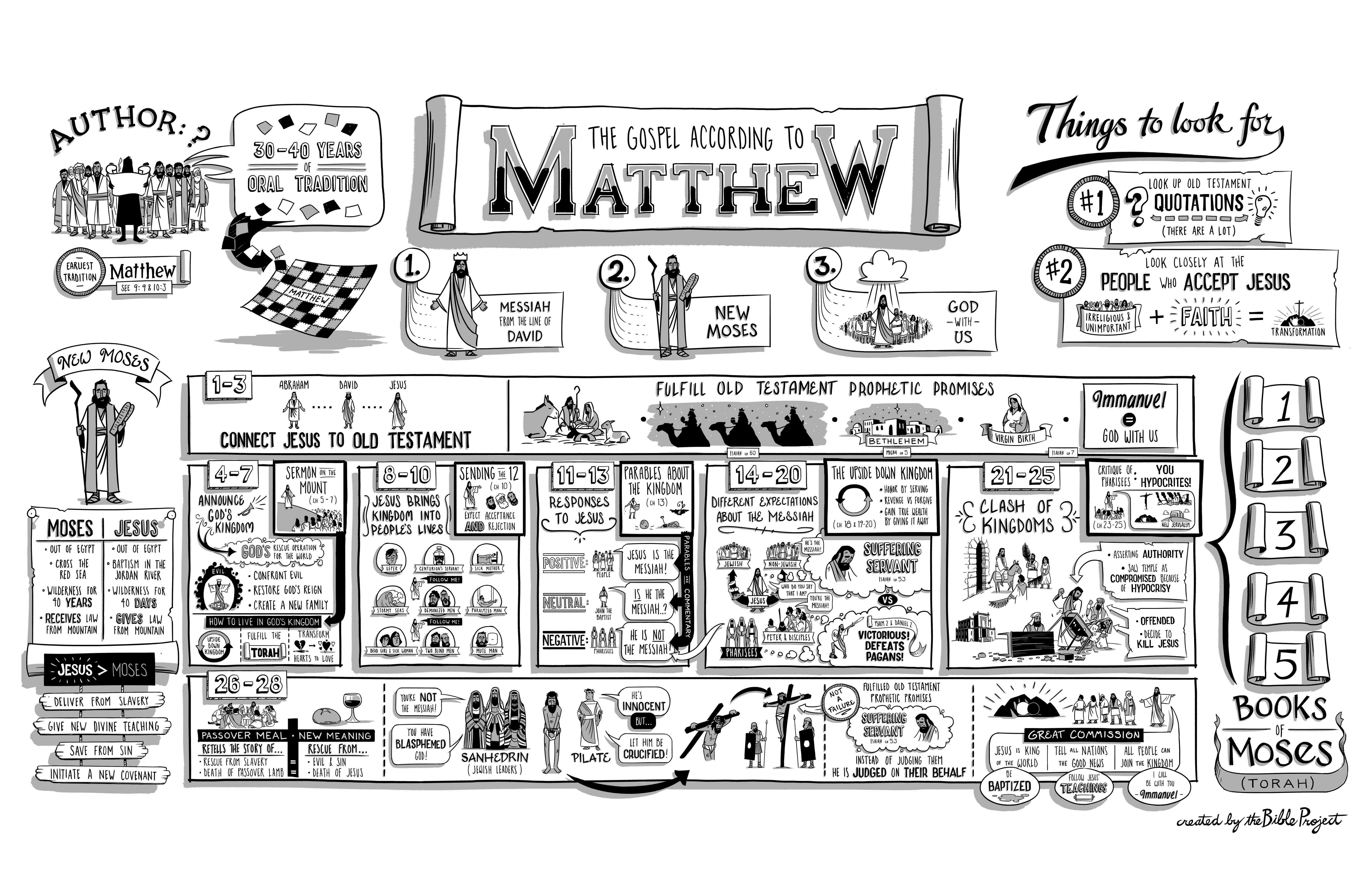 6:11 The discussion at 6:9 above depended in part on a non-eschatological understanding of the set of petitions in vv. 11–13. The bread petition is the most important for deciding whether these petitions are eschatological. However, in the Matthean setting we already have a guide from the fact that the focus in v. 8 on need is not well answered by a prayer that is only eschatological in its thrust. The bread petition in particular would seem to fit well with a concern for basic human needs. The Lukan form here has a present imperative for Matthew’s aorist and τὸ καθʼ ἡμέραν (‘day by day’) for Matthew’s σήμερον (‘today’); clearly the petition is not eschatological for Luke.The word ἐπιούσιος (translated above as ‘for this day’) has had to carry the major weight in discussing the meaning of this verse. There is no other definite use of this Greek word prior to patristic discussing the Gospel uses. It is, however, unlikely to be a Gospel coinage because there is a later, but independent use of the cognate noun. Interpreters have suggested three main derivations for the word: (a) the word combines ἐπί and οὐσία; (b) the word is based on a combination of ἐπι- with the feminine participle of the verb ‘to be’ (οὖσα), the feminine gender implying a following ἡμέρα (‘day’); and (c) the feminine participle may come instead from ἰέναι (‘to come, draw near’). The first and the third of these can each produce a range of senses. The one that makes best sense from the first is ‘our bread for subsistence’. The second leads to the sense ‘bread for the day that now exists’. For the third, the most coherent sense emerges if we supply ‘day’ (and not something like ‘kingdom’) and we think in terms of ‘bread for the day that is dawning’. Happily the most likely senses to emerge from each of these derivations converge quite closely. Yamauchi329 has drawn together a wide range of ancient texts that point to the daily rhythm of making and consuming bread. The need for daily bread likely stands for all the recurring basic (material?) needs of humanity. The focus on one day at a time will be taken up at 6:34.Matthew chapter 6J.C. Ryle, 1856 at https://www.gracegems.org/Ryle/m06.htm "Take heed that you do not do your charitable deeds before men, to be seen by them. Otherwise you have no reward from your Father in heaven.  Therefore, when you do a charitable deed, do not sound a trumpet before you as the hypocrites do in the synagogues and in the streets, that they may have glory from men. Assuredly, I say to you, they have their reward.  But when you do a charitable deed, do not let your left hand know what your right hand is doing,  that your charitable deed may be in secret; and your Father who sees in secret will Himself reward you openly.  "And when you pray, you shall not be like the hypocrites. For they love to pray standing in the synagogues and on the corners of the streets, that they may be seen by men. Assuredly, I say to you, they have their reward.  But you, when you pray, go into your room, and when you have shut your door, pray to your Father who is in the secret place; and your Father who sees in secret will reward you openly.  And when you pray, do not use vain repetitions as the heathen do. For they think that they will be heard for their many words.  Therefore do not be like them. For your Father knows the things you have need of before you ask Him. Matthew 6:1-8 
In this part of the sermon on the mount the Lord Jesus gives us instruction on two subjects. One is that of giving alms. The other is that of prayer. Both were subjects to which the Jews attached great importance. Both in themselves deserve the serious attention of all professing Christians.Observe that our Lord takes it for granted, that all who call themselves His disciples will GIVE ALMS. He assumes as a matter of course, that they will think it a solemn duty to give, according to their means, to relieve the needs of others. The only point He handles is the manner in which the duty should be done. This is a weighty lesson. It condemns the selfish stinginess of many in the matter of giving money. How many are "rich towards themselves," but poor towards God! How many never give a farthing to do good to the bodies and souls of men! And have such people any right to be called Christians, in their present state of mind? It may be well doubted. A giving Savior should have giving disciples.Observe again that our Lord takes it for granted, that all who call themselves His disciples will PRAY. He assumes this also as a matter of course. He only gives directions as to the best way of praying. This is another lesson which deserves to be continually remembered. It teaches plainly that prayerless people are not genuine Christians. It is not enough to join in the prayers of the congregation on Sundays, or attend the prayer of a family on week-days. There must be private prayer also. Without this we may be outward members of Christ's church, but we are not living members of Christ.But what are the rules laid down for our guidance about almsgiving and praying? They are few and simple. But they contain much matter for thought.In GIVING, everything like ostentation is to be abhorred and avoided. We are not to give as if we wished everybody to see how liberal and charitable we are, and desired the praise of our fellow men. We are to shun everything like display. We are to give quietly, and make as little noise as possible about our charities. We are to aim at the spirit of the proverbial saying, "Don't let your left hand know what your right hand does."In PRAYING, the principal object to be sought, is to be alone with God. We should endeavor to find some place where no mortal eye sees us, and where we can pour out our hearts with the feeling that no one is looking at us but God. This is a rule which many find it very difficult to follow. The poor man and the servant often find it almost impossible to be really alone. But it is a rule which we must all make great efforts to obey. Necessity, in such cases, is often the mother of invention. When a person has a real desire to find some place, where he can be in secret with his God, he will generally find a way.In all our duties, whether giving, or praying, the great thing to be kept in mind is, that we have to do with a heart-searching and all-knowing God. Everything like formality, affectation, or mere bodily service, is abominable and worthless in God's sight. He takes no account of the quantity of money we give, or the quantity of words we use. The one thing at which His all-seeing eye looks is the nature of our motives, and the state of our hearts. "Our Father sees in secret."May we all remember these things. Here lies a rock, on which many are continually making spiritual shipwreck. They flatter themselves that all must be right with their souls, if they only perform a certain amount of "religious duties." They forget that God does not regard the quantity, but the quality of our service. His favor is not to be bought, as many seem to suppose, by the formal repetition of a number of words, or the self-righteous payment of a sum of money to a charitable institution. Where are our hearts? Are we doing all, whether we give or pray, "as to the Lord, and not to men?" Do we realize the eye of God? Do we simply and solely desire to please Him, who "sees in secret," and by whom "actions are weighed?" (1 Sam. 2:3.) Are we sincere? These are the sort of questions, with which we should daily ply our souls.MATTHEW 6:9-15 In this manner, therefore, pray: Our Father in heaven, Hallowed be Your name.  Your kingdom come. Your will be done On earth as it is in heaven.  Give us this day our daily bread.  And forgive us our debts, As we forgive our debtors.  And do not lead us into temptation, But deliver us from the evil one. For Yours is the kingdom and the power and the glory forever. Amen.  "For if you forgive men their trespasses, your heavenly Father will also forgive you.  But if you do not forgive men their trespasses, neither will your Father forgive your trespasses. Matthew 6:9-15 
Perhaps no part of Scripture is so well known as this. Its words are familiar, wherever Christianity is found. Thousands, and tens of thousands, who never saw a Bible, or heard the pure Gospel, are acquainted with "Our Father," and "Paternoster." Happy would it be for the world, if this prayer was as well known in the spirit, as it is in the letter!Perhaps no part of Scripture is so full, and so simple at the same time, as this. It is the first prayer which we learn to offer up, when we are little children. Here is its simplicity. It contains the germ of everything which the most advanced saint can desire. Here is its fullness. The more we ponder every word it contains, the more we shall feel, "this prayer is of God."The Lord's prayer consists of ten parts or sentences. There is one declaration of the Being to whom we pray. There are three prayers respecting His name, His kingdom, and His will. There are four prayers respecting our daily needs, our sins, our weakness, and our dangers. There is one profession of our feeling towards others. There is one concluding ascription of praise. In all these parts we are taught to say "we," and "our." We are to remember others, as well as ourselves. On each of these parts a volume might be written. We must content ourselves at present with taking up sentence by sentence, and marking out the direction in which each sentence points.The first sentence declares to whom we are to pray--"Our Father who is in heaven." We are not to cry to saints and angels, but to the everlasting Father, the Father of spirits, the Lord of heaven and earth. We call Him Father, in the lowest sense, as our Creator; as Paul told the Athenians, "in him we live, and move, and have our being--we are also his offspring." (Acts 17:28.) We call Him Father in the highest sense, as the Father of our Lord Jesus Christ, reconciling us to Himself, through the death of His Son. (Col. 1:20-22.) We profess that which the Old Testament saints only saw dimly, if at all--we profess to be His children by faith in Christ, and to have "the Spirit of adoption whereby we cry, Abba, Father." (Rom. 8:15.) This, we must never forget, is the sonship that we must desire, if we would be saved. Without faith in Christ's blood, and union with Him, it is vain to talk of trusting in the Fatherhood of God.The second sentence is a petition respecting God's name--"May your name be kept holy." By the "name" of God we mean all those attributes under which He is revealed to us--His power, wisdom, holiness, justice, mercy, and truth. By asking that they may be "holy," we mean that they may be made known and glorified. The glory of God is the first thing that God's children should desire. It is the object of one of our Lord's own prayers--"Father, glorify your name." (John 12:28.) It is the purpose for which the world was created. It is the end for which the saints are called and converted. It is the chief thing we should seek, that "in all things God may be glorified." (1 Peter 4:11.)The third sentence is a petition concerning God's kingdom--"May your kingdom come." By His kingdom we mean first, the kingdom of grace which God sets up and maintains in the hearts of all living members of Christ, by His Spirit and word. But we mean chiefly, the kingdom of glory which shall one day be set up, when Jesus shall come the second time, and "all men shall know Him from the least to the greatest." This is the time when sin, and sorrow, and Satan shall be cast out of the world. It is the time when the Jews shall be converted, and the fullness of the Gentiles shall come in, (Rom. 11:25,) and a time that is above all things to be desired. It therefore fills a foremost place in the Lord's prayer. We ask that which is expressed in the words of the Burial service, "that it may please you to hasten your kingdom."The fourth sentence is a petition concerning God's will--"May your will be done, as in heaven, so on earth." We here pray that God's laws may be obeyed by men as perfectly, readily, and unceasingly, as they are by angels in heaven. We ask that those who now obey not His laws, may be taught to obey them, and that those who do obey them, may obey them better. Our truest happiness is perfect submission to God's will, and it is the highest charity to pray that all mankind may know it, obey it, and submit to it.The fifth sentence is a petition respecting our own daily needs--"give us this day our daily bread." We are here taught to acknowledge our entire dependence on God, for the supply of our daily necessities. As Israel required daily manna, so we require daily "bread." We confess that we are poor, weak, needy creatures, and beseech Him who is our Maker to take care of us. We ask for "bread," as the simplest of our needs, and in that word we include all that our bodies require.The sixth sentence is a petition respecting our sins--"Forgive us our debts." We confess that we are sinners, and need daily grants of pardon and forgiveness. This is a part of the Lord's prayer which deserves especially to be remembered. It condemns all self-righteousness and self-justifying. We are instructed here to keep up a continual habit of confession at the throne of grace, and a continual habit of seeking mercy and remission. Let this never be forgotten. We need daily to "wash our feet." (John 13:10.)The seventh sentence is a profession respecting our own feelings towards others--we ask our Father to "forgive us our debts, as we also forgive our debtors." This is the only profession in the whole prayer, and the only part on which our Lord comments and dwells, when He has concluded the prayer. The plain object of it is, to remind us that we must not expect our prayers for forgiveness to be heard, if we pray with malice and spite in our hearts towards others. To pray in such a frame of mind is mere formality and hypocrisy. It is even worse than hypocrisy. It is as much as saying, "Do not forgive me at all." Our prayer is nothing without charity. We must not expect to be forgiven, if we cannot forgive.The eighth sentence is a petition respecting our weakness--"Bring us not into temptation." It teaches us that we are liable, at all times, to be led astray, and fall. It instructs us to confess our infirmity, and beseech God to hold us up, and not allow us to run into sin. We ask Him, who orders all things in heaven and earth, to restrain us from going into that which would injure our souls, and never to allow us to be tempted above that which we are able to bear. (1 Cor. 10:13.)The ninth sentence is a petition respecting our dangers--"deliver us from evil." We are here taught to ask God to deliver us from the evil that is in the world, the evil that is within our own hearts, and not least from that evil one, the devil. We confess that, so long as we are in the body, we are constantly seeing, hearing, and feeling the presence of evil. It is about us, and within us, and around us on every side. And we entreat Him, who alone can preserve us, to be continually delivering as from its power. (John 17:15.)The last sentence is an ascription of praise--"yours is the kingdom, the power, and the glory." We declare in these words our belief, that the kingdoms of this world are the rightful property of our Father--that to Him alone belongs all "power,"--and that He alone deserves to receive all "glory." And we conclude by offering to Him the profession of our hearts, that we give Him all honor and praise, and rejoice that He is King of kings, and Lord of lords.And now let us all examine ourselves, and see whether we really desire to have the things which we are taught to ask for in the Lord's Prayer. Thousands, it may be feared, repeat these words daily as a form, but never consider what they are saying. They care nothing for the "glory," the "kingdom," or the "will" of God. They have no sense of dependence, sinfulness, weakness, or danger. They have no love or charity towards their enemies. And yet they repeat the Lord's Prayer! These things ought not to be so. May we resolve that, by God's help, our hearts shall go together with our lips! Happy is he who can really call God his Father through Jesus Christ his Savior, and can therefore say a heart felt "Amen" to all that the Lord's Prayer contains.MATTHEW 6:16-24 "Moreover, when you fast, do not be like the hypocrites, with a sad countenance. For they disfigure their faces that they may appear to men to be fasting. Assuredly, I say to you, they have their reward.  But you, when you fast, anoint your head and wash your face,  so that you do not appear to men to be fasting, but to your Father who is in the secret place; and your Father who sees in secret will reward you openly.  "Do not lay up for yourselves treasures on earth, where moth and rust destroy and where thieves break in and steal;  but lay up for yourselves treasures in heaven, where neither moth nor rust destroys and where thieves do not break in and steal.  For where your treasure is, there your heart will be also.  "The lamp of the body is the eye. If therefore your eye is good, your whole body will be full of light.  But if your eye is bad, your whole body will be full of darkness. If therefore the light that is in you is darkness, how great is that darkness!  "No one can serve two masters; for either he will hate the one and love the other, or else he will be loyal to the one and despise the other. You cannot serve God and mammon. Matthew 6:16-24 
There are three subjects brought before us in this part of our Lord's sermon on the mount. These three are fasting, worldliness, and singleness of purpose in religion.Fasting, or occasional abstinence from food, in order to bring the body into subjection to the spirit, is a practice frequently mentioned in the Bible, and generally in connection with prayer. David fasted, when his child was sick. Daniel fasted, when he sought special light from God. Paul and Barnabas fasted, when they appointed elders. Esther fasted, before going in to Ahasuerus. It is a subject about which we find no direct command in the New Testament. It seems to be left to every one's discretion, whether he will fast or not. There is great wisdom in this. Many a poor man never has enough to eat, and it would be an insult to tell him to fast. Many a sickly person can hardly be kept well with the closest attention to diet, and could not fast without bringing on illness. It is a matter in which every one must be persuaded in his own mind, and not be hasty to condemn others, who do not agree with him. One thing only must never be forgotten. Those who fast should do it quietly, secretly, and without ostentation. Let them not "appear to men" to fast. Let them not fast to man, but to God.Worldliness is one of the greatest dangers that beset man's soul. It is no wonder that we find our Lord speaking strongly about it. It is an treacherous, harmful, enticing, and powerful enemy. It seems so innocent to pay close attention to our business! It seems so harmless to seek our happiness in this world, so long as we keep clear of open sins! Yet here is a rock on which many make shipwreck to all eternity. They "lay up treasure on earth," and forget to "lay up treasure in heaven." May we all remember this! Where are our hearts? What do we love best? Are our chief affections on things in earth, or things in heaven? Life or death depends on the answer we can give to these questions. If our treasure is earthly, our hearts will be earthly also. "Where your treasure is, there will your heart be."Singleness of purpose is one great secret of spiritual prosperity. If our eyes do not see distinctly, we cannot walk without stumbling and falling. If we attempt to work for two different masters, we are sure to give satisfaction to neither. It is just the same with respect to our souls. We cannot serve Christ and the world at the same time. It is vain to attempt it. The thing cannot be done. The ark and Dagon will never stand together. God must be king over our hearts. His law, His will, His precepts must receive our first attention. Then, and not until then, everything in our inward man will fall into its right place. Unless our hearts are so ordered, everything will be in confusion. "Your whole body will be full of darkness."Let us learn from our Lord's instruction about fasting, the great importance of cheerfulness in our religion. Those words, "anoint your head, and wash your face," are full of deep meaning. They should teach us to aim at letting men see, that we find Christianity makes us happy. Never let us forget that there is no religion in looking melancholy and gloomy. Are we dissatisfied with Christ's wages, and Christ's service? Surely not! Then let us not look as if we were.Let us learn from our Lord's caution about worldliness what immense need we all have to watch and pray against an earthly spirit. What are the vast majority of professing Christians round us doing? They are "laying up treasure on earth." There can be no mistake about it. Their tastes, their ways, their habits tell a fearful tale. They are not "laying up treasure in heaven." Oh! let us all beware that we do not sink into hell by paying excessive attention to lawful things. Open transgression of God's law slays its thousands, but worldliness its tens of thousands.Let us learn from our Lord's words about the "single eye," the true secret of the failures, which so many Christians seem to make in their religion. There are failures in all quarters. There are thousands in our churches uncomfortable, ill at ease, and dissatisfied with themselves, and they hardly know why. The reason is revealed here. They are trying to keep in with both sides. They are endeavoring to please God and please man, to serve Christ and serve the world at the same time. Let us not commit this mistake. Let us be decided, thorough-going, uncompromising followers of Christ. Let out motto be that of Paul, "One thing I do." (Phil. 3:13.) Then we shall be happy Christians. We shall feel the sun shining on our faces. Heart, head, and conscience will all be full of light. Decision is the secret of happiness in religion. Be decided for Christ, and "your whole body will be full of light."